Miniserie User StoryWie schreibst Du eine gute User Story? - Teil 4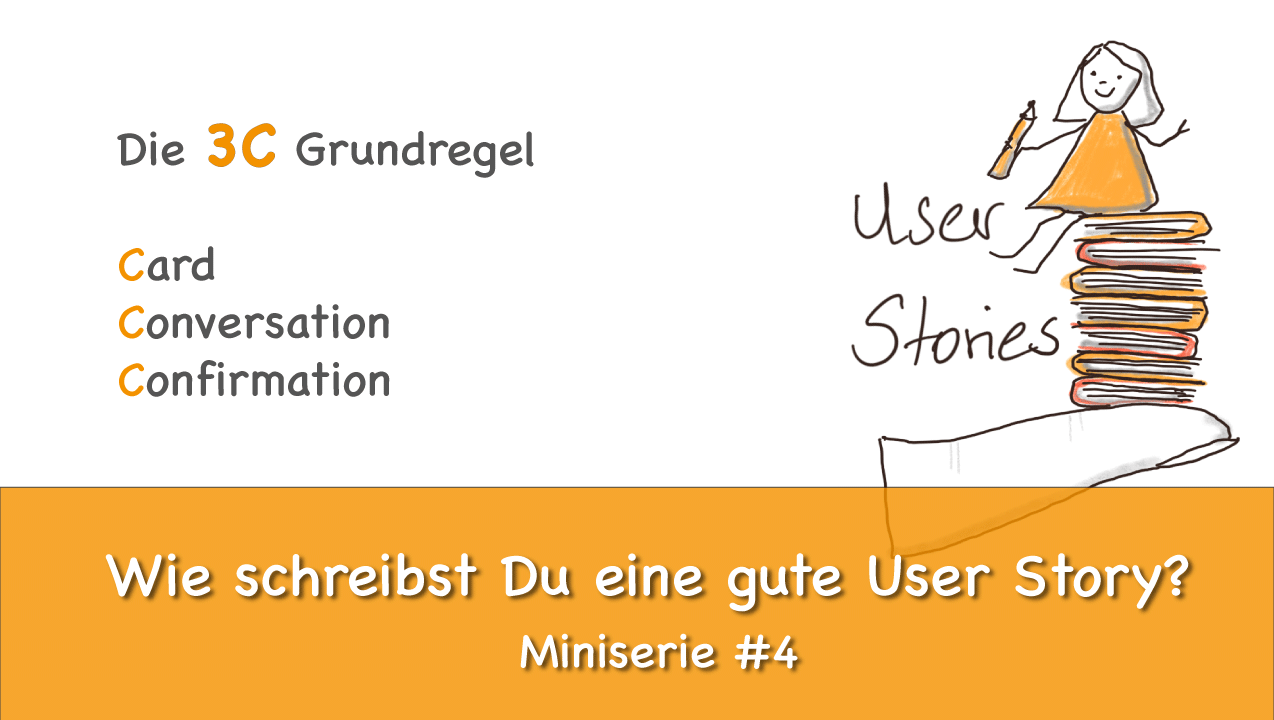 Die 3C GrundregelIn den letzten Teilen hast Du erfahren, warum Du mit User Stories arbeiten solltest und wie Du die Anforderung und Abnahmekriterien gut formulierst.Heute will ich Dir noch ein paar Grundregeln mitgeben, die jede User Story erfüllen sollte.Dafür kannst Du Dir als Eselsbrücke einfach die 3 C's merken.💳 Card: kurz genug, um auf Karte zu passen
🗣 Conversation: dazu da, darüber zu sprechen, mindestens 1x zwischen Anforderer und Umsetzungsteam vor Umsetzung besprechen
☑️ Confirmation: soll Akzeptanz-Kriterien enthalten💳 CardOft werden die kleinen Karteikärtchen oder Post-Ist zum Schreiben von User Stories empfohlen. Die kannst Du gut an die Wand pinnen und sie helfen Dir vor allen Dingen, das erste C einzuhalten...Dich kurz zu fassen.Ich finde, es ist ein guter Ansatz zum Üben oder wenn Du mit Deinem Team an einem Ort arbeitest.In der Praxis arbeiten die meisten Teams mit einer Software wie Jira oder Trello, die natürlich viele nützliche Funktionen bietet, aber die Sache auch gleich wieder komplexer macht. Außerdem musst Du dann selbst auf die Würze der Kürze achten.🙂🗣 ConversationDas Format der User Story kannst Du für jeden Detailgrad benutzen. Je näher Du an die Umsetzung kommst, desto detaillierter wird die Beschreibung.Für mich lautet der wichtigste Leitsatz "Dokumentation wird ersetzt durch Kommunikation."Also schreib nur so viel wie unbedingt nötig auf, der Rest klärt sich Gespräch...im agilen Slang "Refinement" genannt.Was nicht heißt, dass im Agilen nicht dokumentiert wird, das ist ein weit verbreitetes Missverständnis.Wir verzichten nur auf das Verfassen halber Bücher, bevor überhaupt ein Handschlag für die Umsetzung getan wird.☑️ ConfirmationDarüber, dass eine User Story Akzeptanz-Kriterien braucht und somit das Kriterium "Confirmation" erfüllt, hatte ich in der Folge #3 schon ausführlich geschrieben.Kurz gesagt helfen sie Dir, den Umfang der User Story festzulegen und geben Auftraggeber- und Auftragnehmer- Seite Sicherheit. Sie ersetzen im Prinzip die Detail-Spezifikation im klassischen Auftrag.AbschlussDie 3 C's sind die absoluten Basic Rules. Im nächsten Teil bekommst Du noch ein zusätzliches nützliches Ruleset an die Hand, was sich auch wieder mit einer schönen Abkürzung merken lässt: Das INVEST Prinzip.Würdest Du eine Anforderung lieber besprechen oder in allen Details vorab aufschreiben?Prüfe doch mal Deine letzten User Stories auf die 3C’s und achte beim Erstellen der nächsten bewußt darauf.